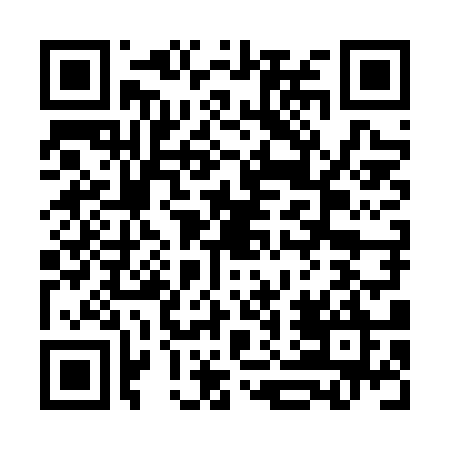 Ramadan times for Alvanovo, BulgariaMon 11 Mar 2024 - Wed 10 Apr 2024High Latitude Method: Angle Based RulePrayer Calculation Method: Muslim World LeagueAsar Calculation Method: HanafiPrayer times provided by https://www.salahtimes.comDateDayFajrSuhurSunriseDhuhrAsrIftarMaghribIsha11Mon4:574:576:3212:234:286:156:157:4412Tue4:554:556:3012:234:296:166:167:4613Wed4:544:546:2912:234:296:186:187:4714Thu4:524:526:2712:224:306:196:197:4815Fri4:504:506:2512:224:316:206:207:5016Sat4:484:486:2312:224:326:216:217:5117Sun4:464:466:2112:224:336:226:227:5218Mon4:444:446:2012:214:346:246:247:5419Tue4:424:426:1812:214:356:256:257:5520Wed4:404:406:1612:214:366:266:267:5621Thu4:384:386:1412:204:376:276:277:5822Fri4:364:366:1312:204:386:286:287:5923Sat4:344:346:1112:204:396:306:308:0024Sun4:324:326:0912:194:406:316:318:0225Mon4:304:306:0712:194:416:326:328:0326Tue4:284:286:0512:194:416:336:338:0427Wed4:264:266:0412:194:426:346:348:0628Thu4:244:246:0212:184:436:356:358:0729Fri4:224:226:0012:184:446:376:378:0930Sat4:204:205:5812:184:456:386:388:1031Sun5:185:186:561:175:467:397:399:111Mon5:165:166:551:175:467:407:409:132Tue5:145:146:531:175:477:417:419:143Wed5:125:126:511:165:487:437:439:164Thu5:105:106:491:165:497:447:449:175Fri5:085:086:481:165:507:457:459:196Sat5:065:066:461:165:517:467:469:207Sun5:045:046:441:155:517:477:479:228Mon5:025:026:421:155:527:487:489:239Tue5:005:006:411:155:537:507:509:2510Wed4:584:586:391:155:547:517:519:26